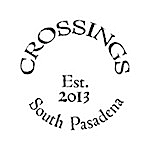 StartersOysters on the Half Shellmango mignonette, lemon, horseradishFree Dive Scallopcauliflower, lomo embuchado, saffron  Ahi Pokecrisp rice, jalapeño, misoCevicheshrimp, scallop, tomato, limeBraised Short rib of Beefbacon, toasted polentaOxtail Slidersaioli, briocheProsciutto & Mellon fried manchego, blackberry honeyPersimmon & Burratagrilled peach, arugula, pancetta, balsamicCaesar Saladcrouton, reggianoBLT Saladshallot & tomato confit, Roquefort, alligator pearMarket Saladweekly selections from our south Pasadena marketSpinach SaladDiced Cameo Apple, Blue Cheese, WalnutTonight’s SoupEntréesFilet Mignonthyme reduction, loaded mashed potato, haricot vertColorado Lamb Chopstuscan kale, pearl onion, pistachio whipped potato, quince & mint preserve  Kurobata Pork Chopdumpling, braised endive, Szechwan USDA Prime New Yorkpotatoes gratin, asparagusMoroccan Chickenspice braised vegetables, saffron couscousStriped Basszucchini & carrot ragout, pesto, charred tomatoSalmonbanana leaf, endive, papas bravasGrilled Swordfishcharred sweet onion Risotto, grilled shrimp, roasted corn salsaBlack Codcous cous, chorizo, piquilloCockles & Musselslinguini, tomato, garlicCrossings’ Burgergrilled maui onion, horseradish white cheddar, au jusSurf & Turf BurgerRoasted Garlic Aioli, Crayfish